								проект		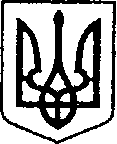 УКРАЇНАЧЕРНІГІВСЬКА ОБЛАСТЬН І Ж И Н С Ь К А    М І С Ь К А    Р А Д АВ И К О Н А В Ч И Й    К О М І Т Е ТР І Ш Е Н Н Я		від _____________ 2020 р.      		м. Ніжин    			№______Про внесення змін до рішення виконавчогокомітету Ніжинської міської ради № 65 від 05.03.2020 р. «Про фінансування заходів міської програми розвитку культури,  мистецтва і охорони культурної спадщини»Відповідно до ст. 32, 40, 42, 53, 59  Закону України «Про місцеве самоврядування в Україні», міської Програми розвитку культури, мистецтва і охорони культурної спадщини на 2020 рік затвердженої рішенням Ніжинської міської ради від 24.12.2019 р. № 7-65/2019 (зі змінами), беручи до уваги клопотання начальника управління культури і туризму Ніжинської міської ради Бассак Т.Ф., виконавчий комітет Ніжинської ради вирішив:	1. Управлінню культури і туризму Ніжинської міської ради (Бассак Т.Ф.) внести зміни в додаток до рішення виконавчого комітету Ніжинської міської ради № 65 від 05 березня 2020 року «Про фінансування заходів міської програми розвитку культури, мистецтва і охорони культурної спадщини», кошторис витрат на проведення заходів міської програми розвитку культури, мистецтва і охорони культурної спадщини (КПКВ 1014082):  	1.1. В підпункті: «1.4. Виготовлення постаменту для пам’ятного знаку «Козацька гармата» (КЕКВ 3110)50000,00 грн. зменшити суму на 100,00 грн.	2. Начальнику управління культури і туризму Ніжинської міської ради Бассак Т.Ф. забезпечити оприлюднення даного рішення на сайті міської ради протягом п’яти робочих днів з дня його прийняття.	3. Контроль за виконанням рішення покласти на заступника міського голови з питань діяльності виконавчих органів ради Смагу С.С.Міський голова								О. КОДОЛАВізують:Начальник управління культури і туризму 							Т.Ф. БассакЗаступник міського голови 						С.С. СмагаНачальник фінансового управління 				Л.В. ПисаренкоНачальник відділу юридично-кадрового забезпечення 					В.О.ЛегаКеруючий справами виконавчого комітету Ніжинської міської ради						В.В. СалогубПОЯСНЮВАЛЬНА ЗАПИСКАдо проекту рішення «Про внесення змін до рішення виконавчого комітету Ніжинської міської ради № 65 від 05.03.2020 р. «Про фінансування заходів міської програми розвитку культури,  мистецтва і охорони культурної спадщини»1. Обґрунтування необхідності прийняття акта 	Проект рішення виконавчого комітету Ніжинської міської ради  «Про внесення змін до рішення виконавчого комітету Ніжинської міської ради № 65 від 05.03.2020 р. «Про фінансування заходів міської програми розвитку культури,  мистецтва і охорони культурної спадщини»  розроблено відповідно до ст. 32, 40, 42, 59  Закону України «Про місцеве самоврядування в Україні», міської Програми розвитку культури, мистецтва і охорони культурної спадщини на 2020 рік затвердженої рішенням Ніжинської міської ради від 24.12.2019 р. № 7-65/2019 (зі змінами).2. Загальна характеристика і основні положення проектуПроект рішення складається з трьох пунктів.Пункт 1 містить інформацію про внесення змін до рішення виконавчого комітету Ніжинської міської ради № 65 від 05.03.2020 р., яким було передбачено фінансування виготовлення постаменту для пам’ятного знаку «Козацька гармата».Проте, сума, яка передбачалась на постамент в 50000,00 гривень,  була зменшена на 100,00 гривень.Пункт 2 містить інформацію про забезпечення оприлюднення даного рішення на сайті міської ради.Пункт 3 визначає контролюючого за виконанням даного рішення.3. Фінансово-економічне обґрунтування Реалізація даного проекту не потребує виділення додаткових коштів з місцевого бюджету.Начальник управління культури і туризму                                                                       	Т.Ф. Бассак